Változások az állami horgászjegy forgalmazásában 2012. november 22. csütörtök, 09:35 Szerkesztő 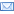 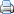 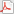 Az állami horgászjegy kiadásánál a tervek szerint a forgalmazóknak (egyesületeknek) 2013-tól használniuk kellene a NÉBIH által kifejlesztett "SZÁK" névre hallgató programot. A program célja, hogy segítse az állami horgászjegyet váltók nyilvántartását és kiszűrje azon személyeket, akik rövidebb, vagy hosszabb időszakra nem jogosultak az állami horgászjegy váltására. Jelenleg még nem ismert az a végső állami döntés, hogy január 1-től a program használata online vagy offline módon fog-e indulni. Ha a használatot véglegesítik az azonban biztos, hogy az állami jegyet forgalmazó szervezeteknél 2013 év elején az állami horgászjegyek kiadásakor komoly fennakadás lesz az adminisztráció további növekedése miatt.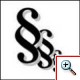 Ha online módon indulna a forgalmazás, akkor azt jelenti, hogy az állami horgászjegyet kiadó horgászegyesület és annak a horgászati okmányokkal foglalkozó munkatársának számítógépet használva el kell érni az állami szervert és az ott rögzített horgászjegy szoftvert. A programon belül fel kell töltenie az állami horgászjegyet igénylő előírt személyi adatait, melyet követően a program engedélyezi, vagy nem a már ismert állami horgászjegy nyomtatvány kiadását, vagy annak bélyeggel történő meghosszabbítását. Az állam tehát ezzel a program segítségével kívánja kiszűrni azon horgászokat, akik különböző szabálysértések, vagy ritkább esetben büntető eljárások alatt álltak, állnak és ezeknek a következményeként az állami horgászjegy váltásától három hónaptól három évig el vannak tiltva. Az állami horgászjegyek forgalmazását az elmúlt évtizedekben a horgászszervezetek végezték az állam illetékes szerveivel való szerződéses viszonyban. A forgalmazás a szerződésekben rögzítettek alapján gond nélkül folyt az ország mintegy 720 településén, ahol az egyesületek székhelyei találhatók. Az állami horgászjegyek bevételeivel is mindig megbízhatóan számoltak el az állam felé a bizományosok, a forgalmazók.Az új állami szoftver használati kötelezettség ugyan segít az elhatározott cél megvalósításában, de az állami horgászjegy kiadását ma még nem könnyíti meg. A horgásznak ugyanis továbbra is írásban kell előzetesen nyilatkozni a horgászattal kapcsolatos büntetlenségéről, majd a jegykiadó a szoftver segítségével meggyőződik arról, hogy valóban kiadható-e az igénylőnek az állami horgászjegy, ha igen, akkor folytatódik a már eddig is kézzel végzett okmánykitöltés és a bélyeggel való meghosszabbítás folyamata, valamit a forgalmazót terhelő a pénzkezelés, elszámolás folyamata. Az esetleges kötelező szoftverhasználat egyik pillanatról a másikra történő bevezetése megnehezíti azon kisebb és közepes horgászegyesületek ügyintézői dolgát, ahol nincs iroda és nincs számítástechnikai háttér.A MOHOSZ és szövetségei, az egyesületek is folyamatosan informálva voltak az év elején indult programfejlesztésről. A megismert részletekről a véleményt minden esetben megosztották az illetékes államigazgatási szervekkel és arra kérték őket, hogy legyen egy átmeneti év a programhasználat begyakorlására, az esetleg jelentkező gondok javítására, az adatbázis építésre, és nem utolsó sorban a számítástechnikai háttér megteremtésére. Amennyiben a szoftver használata kötelező lesz 2013-tól, akkor jelentősen csökkenhet azon települések száma, ahol az egyesületeknél állami horgászjegyet lehet váltani, illetve a programhasználat kezdeti nehézségei élesben a horgászok horgászati okmányokkal való ellátása során fog jelentkezni. Mindez ügyfél kiszolgálási időtöbblettel és felesleges feszültségekkel járhat úgy a horgászok, mint a kiszolgálásukat végzők számára.A horgászszervezetek még bíznak abban, hogy az állami horgászjegy kiadása, az egyes média hírekkel szemben, 2013. évben még offline módon, adatbázis-építéssel és a programhasználat gyakorlatával fog megvalósulni. A MOHOSZ és valamennyi megyei, területi szövetségei, 1119 horgászegyesülete és azok több mint 300 ezer horgásza érdeklődéssel várja az állami horgászjegy 2013. évi forgalmazásának lehetőségeit és feltételeit. A horgászokat elsősorban csak a váltási jogosultságuk alapján - 2013-tól már 2000 Ft-ba kerülő - állami horgászjegy megszokott, gondtalan beszerzése foglalkoztatja.Cikk forrása: mohosz.hu